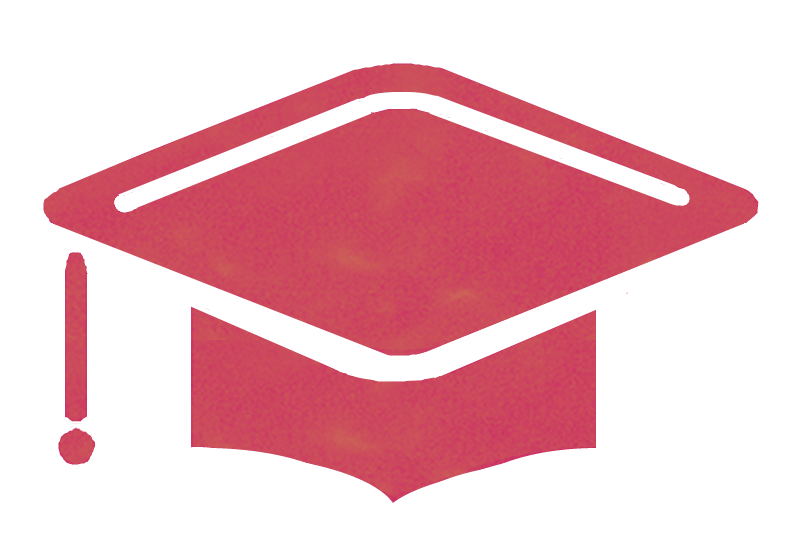 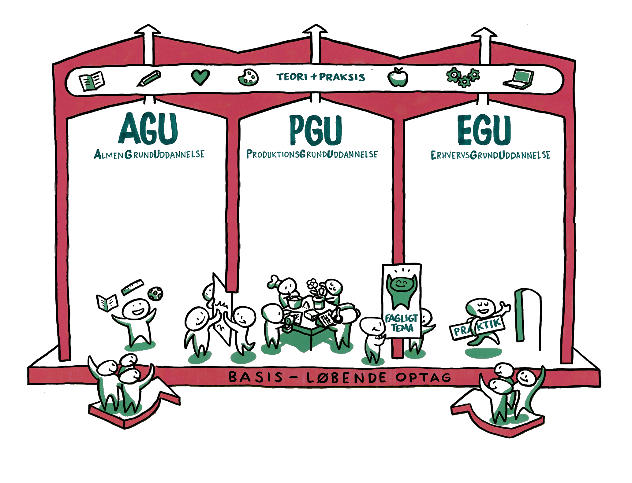 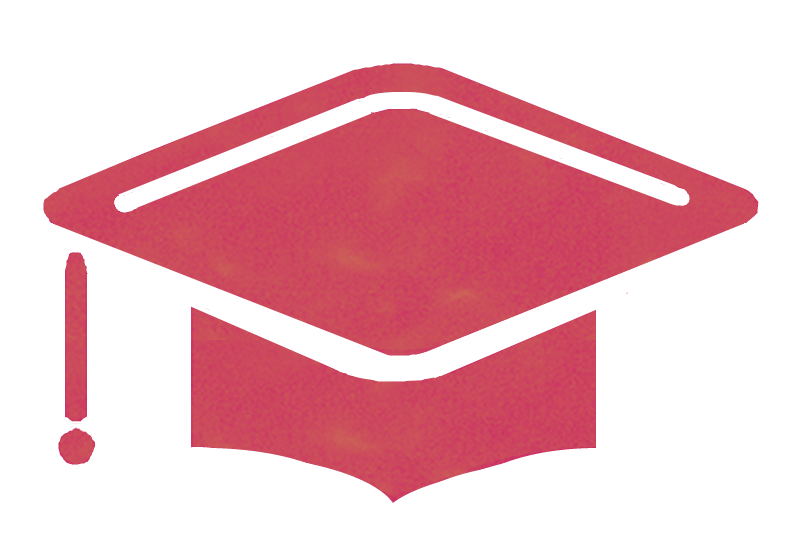 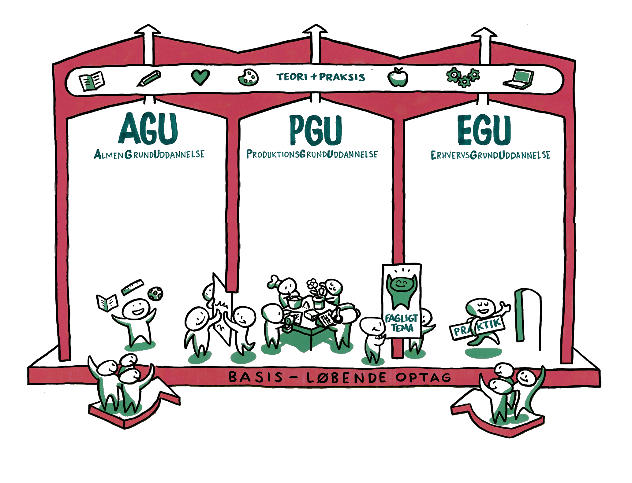 Materiale til gruppearbejde ved seminar om FGU prøver
februar/marts 2020Styrelsen for Undervisning og KvalitetTre gange gruppearbejde1Undervisningen forud for prøven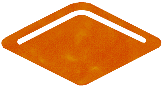 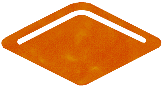 Beskriv et konkret 
undervisningsforløb2Krav til prøvenBeskriv hvad prøven tager udgangspunkt i,
hvad der tæller med,
og hvad censor kigger på3Gennemførsel af prøvenBeskriv hvordan 
en prøve afholdes1Første runde gruppearbejdeFørste opgaveFør prøven – undervisningenAllerførst: Vælg tidsstyrer og referentTidsstyreren skal være den i gruppen, der har fødselsdag tættest på den 1. marts. Tidsstyren har ansvar for, at I overholder tiden og når opgaverne. 
I andre skal selvfølgelig hjælpe tidsstyren, så godt I kan!Referenten får ansvar for at få skrevet jeres fælles svar (i stikord!) på opgaverne i dette hæfte. Referenten kan enten skrive på computer eller i papirhæftet. Og så lidt snak: præsentationsrunde (MAX 15 min!) Brug max 15 minutter på en runde, hvor I præsenterer jer for hinanden.Udfyld skema 1: Beskriv et undervisningsforløbUndervisningsforløbet skal være et eksempel, som er med til at danne grundlag for en portfolioprøve. Eleverne vil i undervisningsforløbet udarbejde produkter til deres arbejdsportfolio. Inden de skal til prøve, udvælger eleverne – med vejledning fra jer – hvilke produkter fra deres arbejdsportfolio, der skal i deres præsentationsportfolio.Alment fag: Vælg hvilket niveau (G-, E- eller D-) undervisningen og prøven skal være på.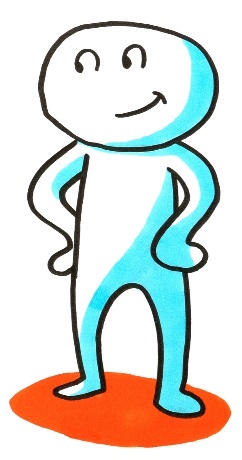 Fagligt tema: Husk at niveauet skal svare til FGU-niveau 3. Tag gerne udgangspunkt i et allerede gennemført eller planlagt forløb. Skriv kun stikord eller korte sætninger. NB. I skal kun fokusere på ét forløb, selvom der oftest indgår materiale fra flere forløb i en præsentationsportfolio.2Anden runde gruppearbejdeAnden opgaveKrav til prøvenI denne opgave skal I arbejde videre med det niveau, som I har arbejdet med under første opgave. A. Find læreplanen/fagbilagetFind kravene til jeres prøve i læreplanen/fagbilaget.www.uvm.dk/forberedende-grunduddannelse/uddannelsens-faglige-indhold/laereplaner-og-fagbilagB. Udfyld skema 2.1
Slå op i læreplanen/fagbilaget og svar på spørgsmålene.C. Udfyld skema 2.2.Udfyld kort skema 2.2.D. Udfyld skema 2.3
I skal afgøre, hvordan I vil bedømme elevens præstation.
Udfyld skemaet med bedømmelseskriterier (ikke nødvendigvis alle).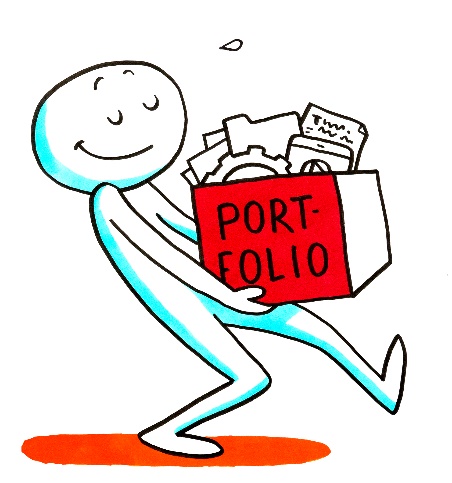 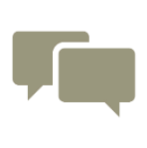 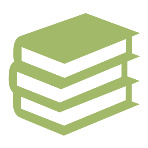 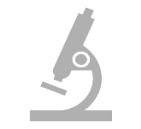 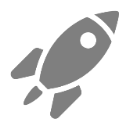 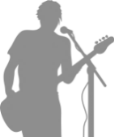 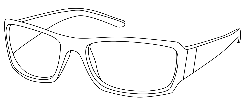 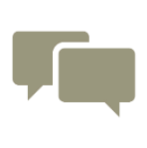 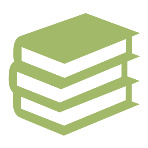 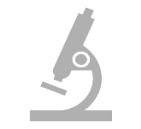 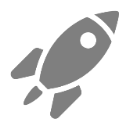 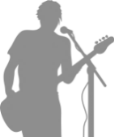 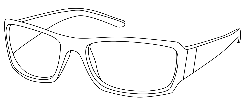 I har i ”Første opgave” udarbejdet et eksempel på et undervisningsforløb og eksempel på materiale til præsentationsportfolioen. 
Den endelige præsentationsportfolio vil oftest indeholde materialer fra flere undervisningsforløb. 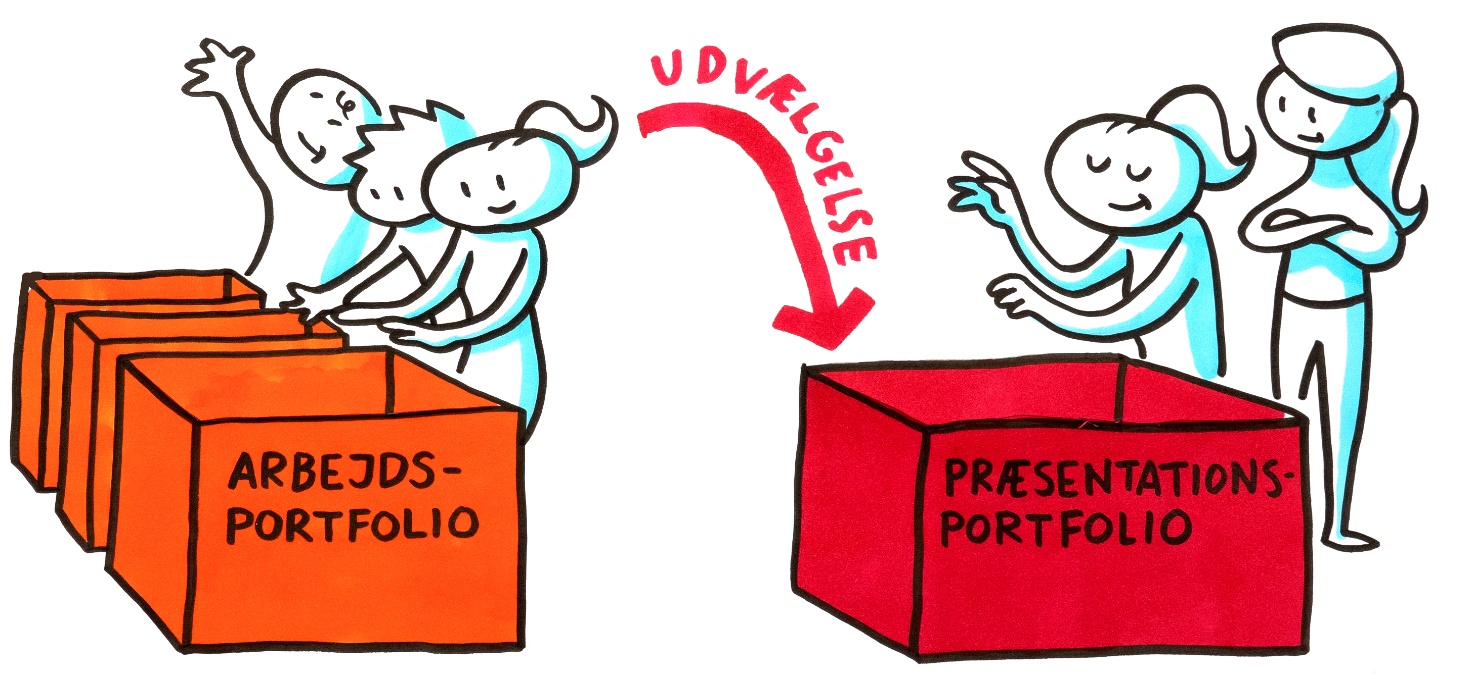 Beskriv meget kort (i stikord, uden at gå i dybden) de andre undervisningsforløb/temaer, der kan være materialer fra i præsentationsportfolioen: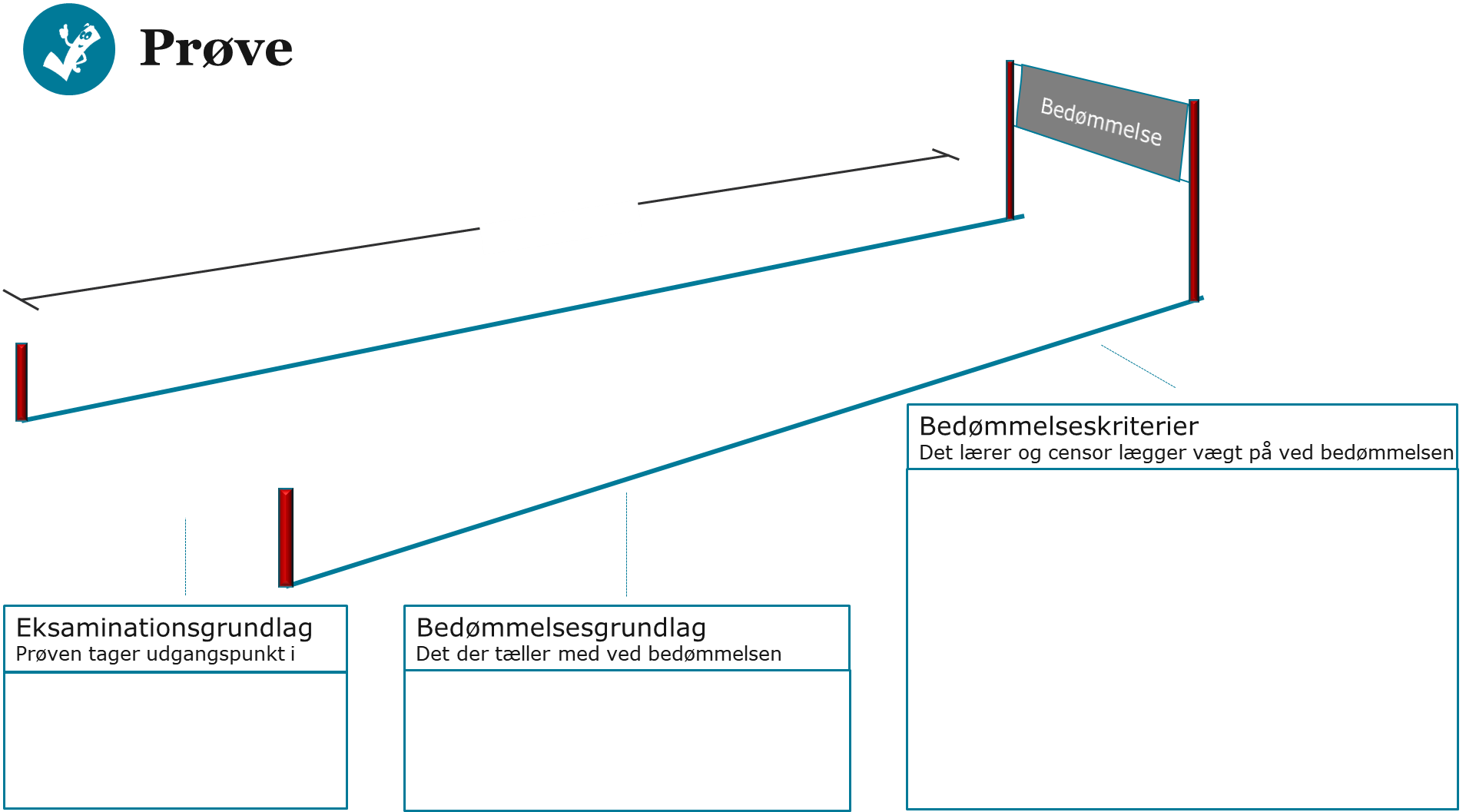 3Tredje runde gruppearbejdeGennemførsel af prøvenMed udgangspunkt i jeres konkrete undervisningsforløb fra tidligere skal I beskrive, hvordan prøven gennemføres.Udfyld skema 3
Slå op i læreplanen/fagbilaget og svar på spørgsmålene.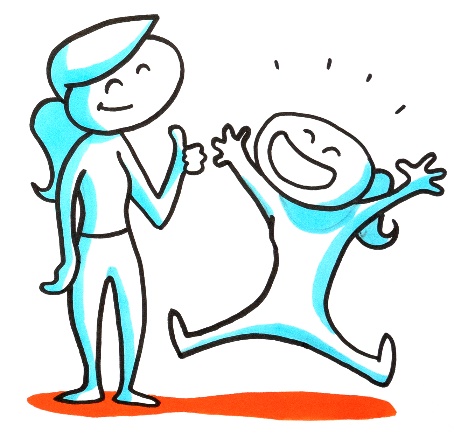 Skema 1. Undervisningsforløb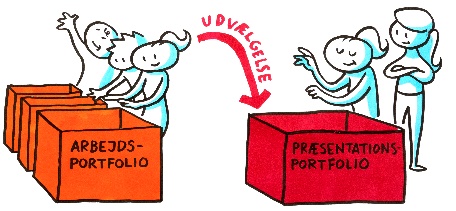 Skema 1. UndervisningsforløbAktiviteter
Hvad foregår helt konkret i forløbet?  
Forløbet må gerne være tværfagligt. 
I skal blot fokusere på jeres fag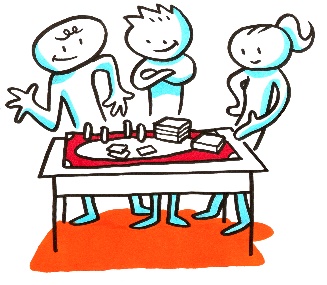 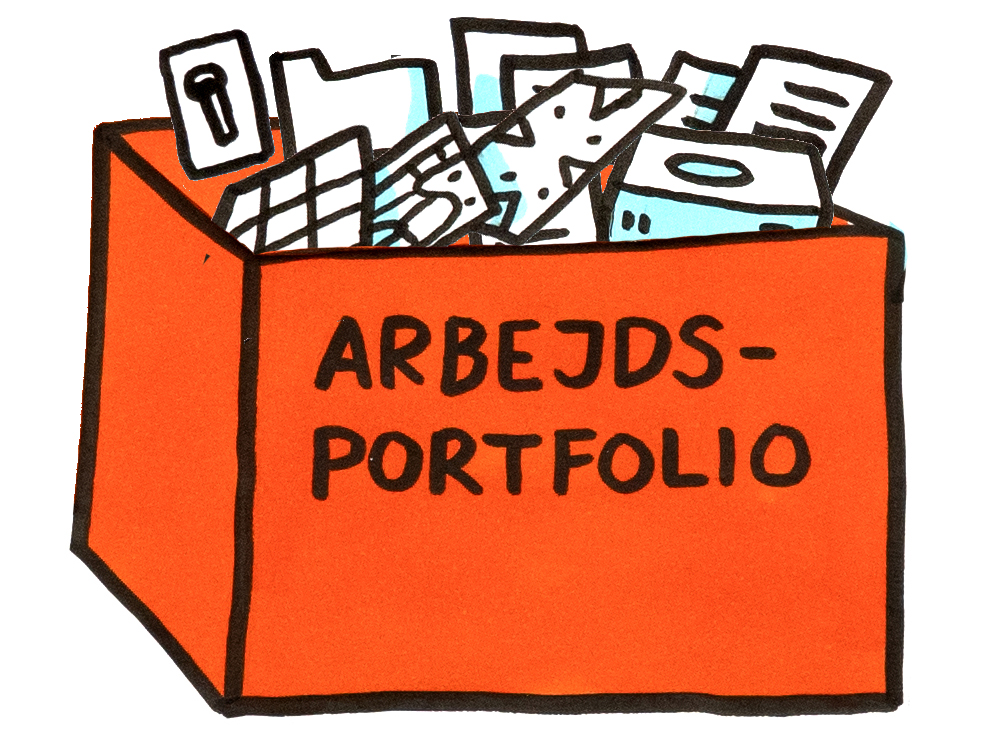 Faglige mål Hvilke faglige mål 
understøtter dette forløb 
(skriv i stikord)? [find de faglige mål i jeres læreplan/fagbilag afsnit 2.1.
Viden:Færdigheder:Kompetencer:Arbejdsportfolioen
Hvilke materialer (produkter, tekst, dokumentation af processer mm.) 
lægger eleven i sin arbejdsportfolio? 
Giv helt konkrete eksempler!Arbejdsportfolioen
Hvilke materialer (produkter, tekst, dokumentation af processer mm.) 
lægger eleven i sin arbejdsportfolio? 
Giv helt konkrete eksempler!Præsentationsportfolio 
Hvilke materialer overfører eleven fra sin arbejdsportfolio til præsentationsportfolio? 
Hvordan forfiner eleven eventuelt sine materialer, fx indsætter flere fagbegreber? 
Beskriv helt konkret.Præsentationsportfolio 
Hvilke materialer overfører eleven fra sin arbejdsportfolio til præsentationsportfolio? 
Hvordan forfiner eleven eventuelt sine materialer, fx indsætter flere fagbegreber? 
Beskriv helt konkret.Skema 2.1 Krav til prøven –  slå op i læreplan/fagbilag for at svare på spørgsmåleneSkema 2.1 Krav til prøven –  slå op i læreplan/fagbilag for at svare på spørgsmåleneSpørgsmålSvar i stikordEksaminationsgrundlag(afsnit 4.3.1)
Hvad tager jeres prøve udgangspunkt i?Præsentationsportfolio
(afsnit 4.3) 
Hvad er kravene til portfolioens omfang, udformning og indhold? 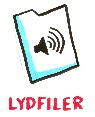 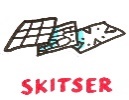 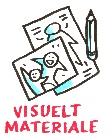 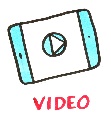 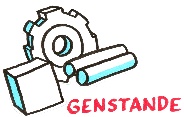 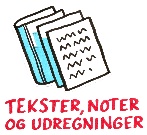 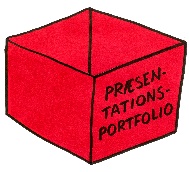 Bedømmelsesgrundlag
(afsnit 4.3.2) 
Hvad tæller med ved bedømmelse af elevens præstation?
(Det er ikke altid det samme som eksaminationsgrundlaget. Fx er det ikke sikkert, at materialet i portfolioen tæller med i bedømmelsen)Skema 2.2 Andre undervisningsforløb/temaer og eksempel på materialer i Præsentationsportfolioen (stikord)Skema 2.2 Andre undervisningsforløb/temaer og eksempel på materialer i Præsentationsportfolioen (stikord)Skema 2.2 Andre undervisningsforløb/temaer og eksempel på materialer i Præsentationsportfolioen (stikord)Undervisningsforløb/temaer:Ex på materialer i præsentationsportfolioSkema 2.3 Bedømmelseskriterier – Nå, så mange kriterier I kan, I behøver ikke at nå alle.Skema 2.3 Bedømmelseskriterier – Nå, så mange kriterier I kan, I behøver ikke at nå alle.Skema 2.3 Bedømmelseskriterier – Nå, så mange kriterier I kan, I behøver ikke at nå alle.Bedømmelseskriterium Indsæt fra læreplan/
fagbilag 
(afsnit 4.3.3)Konkretisering Konkretiser hvert 
kriterium i forhold til det materiale, der er i præsentationsportfolioen. Mål Indsæt hvilke faglige 
mål (fra læreplan/fagbilag), 
der ses opnået ved dette bedømmelseskriterium.Skema 3. Gennemførsel af prøvenHvem
Hvem deltager i prøven? 
(individuelt/gruppe)

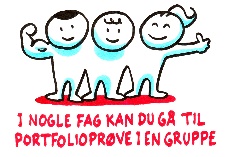 Hvor
Hvor afholdes prøven?Hvad 
Hvad sker der konkret?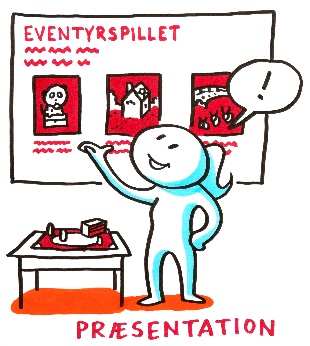 Hvordan
Hvilke spørgsmål kan læreren stille for, at eleven kan vise, at vedkommende 
lever op til bedømmelseskriterier og faglige mål?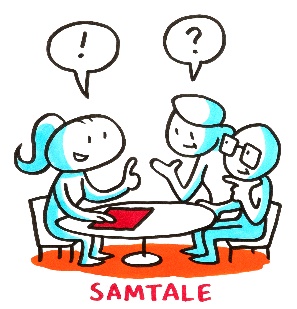 